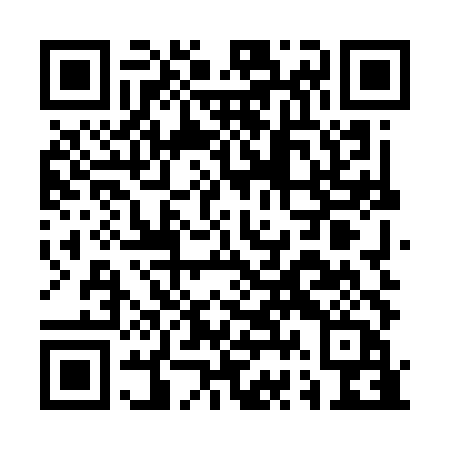 Ramadan times for Zhaoqing, ChinaMon 11 Mar 2024 - Wed 10 Apr 2024High Latitude Method: Angle Based RulePrayer Calculation Method: Muslim World LeagueAsar Calculation Method: ShafiPrayer times provided by https://www.salahtimes.comDateDayFajrSuhurSunriseDhuhrAsrIftarMaghribIsha11Mon5:285:286:4312:404:046:386:387:4812Tue5:275:276:4212:404:046:386:387:4913Wed5:265:266:4112:404:046:396:397:4914Thu5:255:256:4012:394:046:396:397:4915Fri5:245:246:3912:394:046:396:397:5016Sat5:235:236:3812:394:046:406:407:5017Sun5:225:226:3712:384:046:406:407:5118Mon5:215:216:3612:384:036:416:417:5119Tue5:205:206:3512:384:036:416:417:5120Wed5:195:196:3412:384:036:416:417:5221Thu5:185:186:3312:374:036:426:427:5222Fri5:175:176:3212:374:036:426:427:5323Sat5:165:166:3112:374:036:426:427:5324Sun5:155:156:3012:364:036:436:437:5425Mon5:145:146:2912:364:026:436:437:5426Tue5:135:136:2812:364:026:446:447:5427Wed5:125:126:2712:364:026:446:447:5528Thu5:115:116:2612:354:026:446:447:5529Fri5:105:106:2512:354:016:456:457:5630Sat5:095:096:2412:354:016:456:457:5631Sun5:085:086:2412:344:016:456:457:571Mon5:075:076:2312:344:016:466:467:572Tue5:065:066:2212:344:016:466:467:573Wed5:055:056:2112:334:006:476:477:584Thu5:045:046:2012:334:006:476:477:585Fri5:035:036:1912:334:006:476:477:596Sat5:025:026:1812:333:596:486:487:597Sun5:015:016:1712:323:596:486:488:008Mon5:005:006:1612:323:596:486:488:009Tue4:594:596:1512:323:596:496:498:0110Wed4:574:576:1412:313:586:496:498:01